WELCOME TO OUR BROADWALK !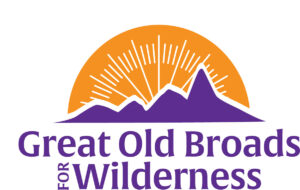 We welcome you to our Broadwalk,We’re mighty glad you’re here,We’ll send the air reverberatingWith a mighty cheer!					We’ll sing you in,We’ll sing you out,To you we’ll raise a mighty shout!Hail, Hail, the Broads are here!Welcome to our Broadwalk! 